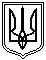 Миколаївська міська радаМиколаївського районуМиколаївської областіVIII скликанняПостійна комісія міської ради зпитань прав людини, дітей, сім'ї, законності, гласності, антикорупційної політики,місцевого самоврядування, депутатської діяльності та етикиПРОТОКОЛ № 46					Дистанційний режимвід 25.05.2024						(форма – відеоконференція)Засідання постійної комісії міської ради з питань прав людини, дітей, сім'ї, законності, гласності, антикорупційної політики,місцевого самоврядування, депутатської діяльності та етикиПрисутні депутати Миколаївської міської ради VIIІ скликання:Голова постійної комісії: О. В. КісельоваСекретар постійної комісії: Т. М. Домбровська Члени постійної комісії: Л. А. Дробот, А. О. ІльюкВідсутні члени постійної комісії: В. С. Транська, Є. В. ПавловичЗапрошені:Юзвак Є. М. – директор юридичного департаменту Миколаївської міської ради;Оніщенко І. О. – начальник відділу з організації оборонної і мобілізаційної роботи та взаємодії з правоохоронними органами Миколаївської міської ради;Личко Г. В. – начальник управління освіти Миколаївської міської ради;Василенко С. М. – директор департаменту праці та соціального захисту населення Миколаївської міської ради.ПОРЯДОК ДЕННИЙ:Слухали 1. Пропозиції до порядку денного засідання постійної комісії міської ради з питань прав людини, дітей, сім’ї, законності, гласності, антикорупційної політики, місцевого самоврядування, депутатської діяльності та етики.Кісельова О. В., голова постійної комісії міської ради, запропонувала порядок роботи засідання постійної комісії ради з питань прав людини, дітей, сім’ї, законності, гласності, антикорупційної політики, місцевого самоврядування, депутатської діяльності та етики на 25.05.2024, а саме:зняти з розгляду питання 1.3 – про попередній розгляд проєкту рішення міської ради «Про розділення повноважень з тренерської діяльності та обслуговування причальних споруд і водного транспорту дитячими спортивними школами «Атлант» та «Олімп»  (файл s-gs-104gk);включити до порядку денного питання щодо попереднього розгляду проєкту рішення «Про внесення змін і доповнень до рішення міської ради від 24.12.2020 № 2/19 «Про затвердження комплексної Програми «Сприяння оборонній і мобілізаційній готовності міста Миколаєва на 2021–2024 роки» (із змінами та доповненнями)» (файл s-ob-011).Висновок постійної комісії: Затвердити порядок роботи засідання постійної комісії ради з питань прав людини, дітей, сім’ї, законності, гласності, антикорупційної політики, місцевого самоврядування, депутатської діяльності та етики на 25.05.2024, а саме:зняти з розгляду питання 1.3 – про попередній розгляд проєкту рішення міської ради «Про розділення повноважень з тренерської діяльності та обслуговування причальних споруд і водного транспорту дитячими спортивними школами «Атлант» та «Олімп»  (файл s-gs-104gk);включити до порядку денного питання щодо попереднього розгляду проєкту рішення «Про внесення змін і доповнень до рішення міської ради від 24.12.2020 № 2/19 «Про затвердження комплексної Програми «Сприяння оборонній і мобілізаційній готовності міста Миколаєва на 2021–2024 роки» (із змінами та доповненнями)» (файл s-ob-011).Голосували: «за» – 4, «проти» – 0, «утримались» – 0.РОЗДІЛ 1. Організаційні питання діяльності Миколаївської міської радиПро попередній розгляд проєкту рішення міської ради «Про внесення доповнень до рішення Миколаївської міської ради від 21.12.2018 № 49/29 «Про затвердження Міської цільової програми про виконання рішень про стягнення коштів з виконавчих органів Миколаївської міської ради на 2019-2026 роки» (зі змінами та доповненнями)» (файл s-du-003).Доповідач: директор юридичного департаменту Миколаївської міської ради Юзвак Євген МиколайовичВисновок постійної комісії: Погодити та рекомендувати міському голові винести на розгляд сесії міської ради проєкт рішення міської ради «Про внесення доповнень до рішення Миколаївської міської ради від 21.12.2018 № 49/29 «Про затвердження Міської цільової програми про виконання рішень про стягнення коштів з виконавчих органів Миколаївської міської ради на 2019-2026 роки» (зі змінами та доповненнями)» (файл s-du-003).Голосували: «за» – 4, «проти» – 0, «утримались» – 0.Питання 1.2 та 1.2.1 були розглянуті спільно.Лист ГО «Інститут законодавчих ідей» від 19.04.2024 за вих. №238 щодо припинення проведення антикорупційної експертизи проєктів рішень.Розпорядження міського голові від 24.04.2024 №96р «Про визнання розпоряджень Миколаївського міського голови такими, що втратили чинність».Висновок постійної комісії: Взяти до відома лист ГО «Інститут законодавчих ідей» від 19.04.2024 за вих. №238 щодо припинення проведення антикорупційної експертизи проєктів рішень та розпорядження міського голові від 24.04.2024 №96р «Про визнання розпоряджень Миколаївського міського голови такими, що втратили чинність».Голосували: «за» – 4, «проти» – 0, «утримались» – 0.Рекомендація після голосування: надати на адресу постійної комісії копії всіх перелічених розпоряджень міського голови, які втратили чинність в межах  розпорядження 24.04.2024 №96р «Про визнання розпоряджень Миколаївського міського голови такими, що втратили чинність».Питання 1.4, 1.5, 1.6, 1.7, 1.8, 1.9 були розглянуті спільно.Про попередній розгляд проєкту рішення міської ради «Про реорганізацію Миколаївського ліцею № 1 Миколаївської міської ради Миколаївської області шляхом приєднання до Миколаївського ліцею № 58 Миколаївської міської ради Миколаївської області» (файл s-no-035).Доповідач: начальник управління освіти Миколаївської міської ради Личко Ганна ВолодимирівнаПро попередній розгляд проєкту рішення міської ради «Про реорганізацію Миколаївського ліцею № 5 Миколаївської міської ради Миколаївської області шляхом приєднання до Миколаївського ліцею № 22 Миколаївської міської ради Миколаївської області» (файл s-no-034).Доповідач: начальник управління освіти Миколаївської міської ради Личко Ганна ВолодимирівнаПро попередній розгляд проєкту рішення міської ради «Про ліквідацію Миколаївської гімназії № 49 Миколаївської міської ради Миколаївської області» (файл s-no-038).Доповідач: начальник управління освіти Миколаївської міської ради Личко Ганна ВолодимирівнаПро попередній розгляд проєкту рішення міської ради «Про реорганізацію Початкової школи № 2 Миколаївської міської ради Миколаївської області шляхом приєднання до Початкової школи № 1 Миколаївської міської ради Миколаївської області» (файл s-no-036).Доповідач: начальник управління освіти Миколаївської міської ради Личко Ганна ВолодимирівнаПро попередній розгляд проєкту рішення міської ради «Про перейменування Миколаївської гімназії № 21 Миколаївської міської ради Миколаївської області» (файл s-no-037). Доповідач: начальник управління освіти Миколаївської міської ради Личко Ганна ВолодимирівнаПро попередній розгляд проєкту рішення міської ради «Про ліквідацію Дошкільного навчального закладу № 70 м. Миколаїв» (файл s-no-039).Доповідач: начальник управління освіти Миколаївської міської ради Личко Ганна ВолодимирівнаВисновки постійної комісії: Створити пакет з питань 1.4, 1.5, 1.6, 1.7, 1.8, 1.9 порядку денного засідання постійної комісії.Голосували: «за» – 4, «проти» – 0, «утримались» – 0.Погодити та рекомендувати міському голові винести на розгляд сесії міської ради вищезазначені проєкти рішень міської ради, файли s-no-034, s-no-035,                 s-no-036, s-no-037, s-no-038, s-no-039.Голосували: «за» – 4, «проти» – 0, «утримались» – 0.Звернення заступника міського голови А. Петрова щодо надання матеріальної допомоги у розмірі 50000,00 грн, як вийняток, Петрову Михайлу Васильовичу на лікування його онуки – Петрової Аріни Максимівни, яка отримала тяжкі ушкодження під час ДТП (від 25.04.2024 №9851/09.01-07/24-2).  Доповідач: директор департаменту праці та соціального захисту населення Василенко Сергій МихайловичВисновок постійної комісії: Взяти до відома звернення заступника міського голови А. Петрова щодо надання матеріальної допомоги у розмірі 50000,00 грн, як вийняток, Петрову Михайлу Васильовичу на лікування його онуки – Петрової Аріни Максимівни, яка отримала тяжкі ушкодження під час ДТП.Голосували: «за» – 4, «проти» – 0, «утримались» – 0.Про попередній розгляд проєкту рішення міської ради «Про внесення змін і доповнень до рішення міської ради від 24.12.2020 № 2/19 «Про затвердження комплексної Програми «Сприяння оборонній і мобілізаційній готовності міста Миколаєва на 2021–2024 роки» (із змінами та доповненнями)» (файл s-ob-011) (включено до порядку денного «з голосу»).Доповідач: начальник відділу з організації оборонної і мобілізаційної роботи та взаємодії з правоохоронними органами Миколаївської міської ради Оніщенко Ігор ОлексійовичВисновок постійної комісії: Погодити та рекомендувати міському голові винести на розгляд сесії міської ради проєкт рішення міської ради «Про внесення змін і доповнень до рішення міської ради від 24.12.2020 № 2/19 «Про затвердження комплексної Програми «Сприяння оборонній і мобілізаційній готовності міста Миколаєва                                на 2021–2024 роки» (із змінами та доповненнями)» (файл s-ob-011).Голосували: «за» – 2, «проти» – 0, «утримались» – 2 (Т. Домбровська, Л. Дробот).За результатами голосування рішення не прийнято.РОЗДІЛ 2. Розгляд звернень відділів, управлінь, департаментів,адміністрацій районів та інших установ міста2.1. Інформація департаменту з питань надання адміністративних послуг Миколаївської міської ради від 10.04.2024 за вих. №6861/19.04.01-17/24-2 щодо порушення управлінням земельних ресурсів Миколаївської міської ради строків надання адміністративних послуг щодо прийняття рішення Миколаївської міської ради по земельним питанням у період з 01.01.2020 по 01.04.2024.Висновок постійної комісії: Взяти до відома інформацію департаменту з питань надання адміністративних послуг Миколаївської міської ради від 10.04.2024 за                                                    вих. №6861/19.04.01-17/24-2 щодо порушення управлінням земельних ресурсів Миколаївської міської ради строків надання адміністративних послуг щодо прийняття рішення Миколаївської міської ради по земельним питанням у період з 01.01.2020 по 01.04.2024.Голосували: «за» – 4, «проти» – 0, «утримались» – 0.2.2. Інформація про діяльність Окружної прокуратури міста Миколаєва протягом 2023 року (відповідно до статті 6 Закону України «Про прокуратуру») (лист від 29.02.2024 за вих. №51-50/2-2121ВИХ-24; від 08.03.2024 за вх. №1174/02.02.01-06/6/24).Розглядався на засіданні постійної комісії міської ради 26.03.2024, проте висновок/рекомендацію прийнято не було.Висновок постійної комісії: Взяти до відома інформацію про діяльність Окружної прокуратури міста Миколаєва протягом 2023 року (відповідно до статті 6 Закону України «Про прокуратуру»).Голосували: «за» – 4, «проти» – 0, «утримались» – 0.РОЗДІЛ  3. Розгляд звернень юридичних та фізичних осіб до постійної комісії міської ради 3.1. Звернення гр. П. Дроника від 04.12.2023 за вх. № Д-5286/НМ-ЕЗ щодо переведення економіки на воєнні потреби та максимальне спрямування всіх коштів та ресурсів на потреби оборони.3.2. Звернення гр. П. Дроника від 12.12.2023 за вх. № 686 щодо прийняття звернення до Президента України, Верховної Ради України та Кабінету Міністрів України із пропозицією про розробку та прийняття законів щодо переведення економіки на воєнні потреби.3.3. Звернення гр. П. Дроника від 25.12.2023 за вх. № Д-5815/НМ-ЕЗ та від 08.12.2023 за вх. № Д-67/НМ-ЕЗ щодо першочергового розгляду звернень, що стосуються мобілізації економіки для виготовлення зброї.Розгляд питань перенесено.3.4. Лист управління культури та охорони культурної спадщини Миколаївської міської ради та лист гр. Плетенчук Д. С. від 15.03.2024 за вх. №П-939/Ц-ЕЗ щодо заміни голови комісії з питань найменування (перейменування) вулиць, провулків, проспектів, площ, парків, скверів та інших споруд, розташованих на території міста Миколаєва (супровідний лист від 26.03.2024 за вих. №4082/02.01-01/24-2).Розгляд питання перенесено.3.5. Звернення мешканців пров. Рибацького та вул. Рибацької від 22.05.2024 за вх. №1438 щодо сприяння у передбаченні у міському бюджеті коштів на прокладення асфальту по пров. Рибацькому та вул. Рибацькій та сприяння у вжитті відповідних заходів з його прокладання.Розгляд питання перенесено.3.6. Звернення підприємців м. Миколаєва до онлайн-медіа «НикВести» щодо зменшення розміру орендної плати на землю.Висновок постійної комісії: Департаменту фінансів Миколаївської міської ради та департаменту економічного розвитку Миколаївської міської ради,  департаменту архітектури та містобудування Миколаївської міської ради та управлінню земельних ресурсів Миколаївської міської ради у найкоротші терміни розглянути питання та надати пропозиції щодо зменшення розміру орендної плати на землю.Голосували: «за» – 4, «проти» – 0, «утримались» – 0.РОЗДІЛ 4. Розгляд інформації на рекомендації, витягів інших постійних комісій, протокольних доручень Миколаївської міської ради(питання, що знаходиться на контролі постійної комісії)Питання 4.1, 4.1.1 та 4.1.2 були розглянуті спільно.4.1. Лист департаменту внутрішнього фінансового контролю, нагляду та протидії корупції Миколаївської міської ради від 25.10.2023 за вих. № 40183/21.04.01-14/23-1 щодо надання інформації про штатну чисельність, видатки та план діяльності департаменту (відповідь на лист постійної комісії міської ради від 09.10.2023 за вих. №37247/02.01-05/23-2).4.1.1. Лист департаменту внутрішнього фінансового контролю, нагляду та протидії корупції Миколаївської міської ради від  19.09.2023 за вих. № 32390/21.01-10/23-2 щодо надання інформації про Департамент (відповідь на лист постійної комісії міської ради від 16.08.2023 за вих. №27009/2023).4.1.2. Лист департаменту внутрішнього фінансового контролю, нагляду та протидії корупції Миколаївської міської ради від  28.12.2023 за вих. № 52254/21.04.01-14/23-2 (від 28.12.2023 за вх. № 792) щодо надання інформації про штатну запланований на 2024 рік граничний обсяг видатків на Департамент та планову штатну чисельність працівників Департаменту, їх посадові інструкції (відповідь на лист постійної комісії міської ради від 15.12.2023 за вих. №49620/02.01-05/23-2).Висновки постійної комісії: Взяти до відома інформацію, зазначену у пп. 4.1, 4.1.1 та 4.1.2 порядку денного засідання постійної комісії.Департаменту внутрішнього фінансового контролю, нагляду та протидії корупції Миколаївської міської ради постійно, щомісяця надавати на адресу постійної комісії міської ради звіт про результати роботи Департаменту та плани. Станом на зараз, актуалізувати раніше надану на адресу постійної комісії інформацію в частині інформації про штатну чисельність Департаменту на 2024 рік, граничний обсяг видатків на Департамент, заплановані заходи та бюджетні витрати на них, та надати її на розгляд постійної комісії.Голосували: «за» – 4, «проти» – 0, «утримались» – 0.Питання 4.2, 4.3, 4.4, 4.5 були розглянуті спільно.4.2. Лист управління державного архітектурно-будівельного контролю Миколаївської міської ради від 01.11.2023 за вих. № 41381/22.01-15/23-1 щодо надання інформації про штатну чисельність та структуру Управління (відповідь на витяг з протоколу № 39 засідання постійної комісії міської ради від 18.10.2023). 4.3. Лист управління Південного офісу Держаудитслужби в Миколаївській області від 29.12.2023 за вих. № 151406-11/2668-2023 (від 29.12.2023 за вх. № 796) щодо надання інформації щодо надання на адресу постійної комісії міської ради результатів перевірки закупівель у КП ММР «Миколаївелектротранс», а також запрошення представників зазначеного управління на засідання постійної комісії міської ради (відповідь на лист постійної комісії міської ради від 15.12.2023 за вих. № 145). 4.4. Лист управління у справах ветеранів війни, внутрішньо переміщених осіб Миколаївської міської ради від 22.12.2023 за вих. № 51437/02.16.03-058/23-2 щодо надання інформації про динаміку роботи у процесі створення Алеї слави та пам’яті (відповідь на лист постійної комісії міської ради від 15.12.2023 за вих. № 49617/02.01-05/23-2). 4.5. Лист департаменту міського голови Миколаївської міської ради від 15.12.2023 за вих. № 49849/02.09.01-10/23-2 щодо надання інформації про адміністрування телеграм-каналу «Миколаївська міська рада» (відповідь на лист постійної комісії міської ради від 15.12.2023 за вих. № 49619/02.01-05/23-2). Висновок постійної комісії: Взяти до відома інформацію, зазначену у пп. 4.2, 4.3, 4.4, 4.5 порядку денного засідання постійної комісії.Голосували: «за» – 4, «проти» – 0, «утримались» – 0.4.6. Лист служби у справах дітей Миколаївської міської ради від 03.01.2024 за вих. № 245/25.01-16/24-2 щодо виділення автомобільного транспорту для потреб дитячого будинку сімейного типу (відповідь на витяг з протоколу № 39 засідання постійної комісії міської ради від 18.10.2023).Висновки постійної комісії: Взяти до відома Лист служби у справах дітей Миколаївської міської ради від 03.01.2024 за вих. № 245/25.01-16/24-2 щодо виділення автомобільного транспорту для потреб дитячого будинку сімейного типу.Департаменту фінансів Миколаївської міської ради, департаменту економічного розвитку Миколаївської міської ради, комунальній установі «Агенція розвитку Миколаєва» розглянути можливість звернення до донорів з метою закупівлі автомобільного транспорту для потреб дитячого будинку сімейного типу (відповідно до звернення). Службі у справах дітей Миколаївської міської ради тримати на контролі вищезазначене питання щодо виділення автомобільного транспорту для потреб дитячого будинку сімейного типу. Голосували: «за» – 4, «проти» – 0, «утримались» – 0.Питання 4.7, 4.8, 4.9 були розглянуті спільно.4.7. Лист управління у справах ветеранів війни, внутрішньо переміщених осіб Миколаївської міської ради від 23.01.2024 за вих. № 3697/02.16.02-08/24-2 щодо надання звіту про виконання заходів міської програми з національно-патріотичного виховання.4.8. Лист відділу з організації оборонної і мобілізаційної роботи та взаємодії з правоохоронними органами Миколаївської міської ради від 29.01.2024 за вх. №885 щодо надання звіту про виконання заходів міських комплексних програм «Сприяння оборонній і мобілізаційній готовності міста Миколаєва на 2021-2023 роки» (зі змінами та доповненнями) та «Сприяння діяльності правоохоронних органів на території міста Миколаєва на 2020-2023 роки» (зі змінами).4.9. Лист департаменту міського голови Миколаївської міської ради від 19.02.2024 за вх. №969 щодо надання звіту про виконання заходів Міської цільової програми розвитку інформаційно-комунікативної сфери міста Миколаєва на 2020-2024 роки (зі змінами та доповненнями).Висновок постійної комісії: Взяти до відома інформацію, зазначену у пп. 4.7, 4.8, 4.9 порядку денного засідання постійної комісії.Голосували: «за» – 4, «проти» – 0, «утримались» – 0.Голова комісії							        О. КІСЕЛЬОВАСекретар комісії							        Т. ДОМБРОВСЬКА